ПРОФСОЮЗНЫЙ ДИСКОНТ ФПСО Что такое "Профсоюзный дисконт"Дисконтная программа - комплекс маркетинговых мероприятий направленных на предоставление Организациями скидок владельцам Профсоюзных Дисконтных Карт. Участники дисконтной программы – областные организации отраслевых профсоюзов в лице Федерации профсоюзов Самарской области; Организация, предоставляющая скидку; владельцы дисконтных карт; другие участники дисконтной программы. Профсоюзная Дисконтная Карта – карта, удостоверяющая право владельца (члена профсоюза) на получение скидок у Организации - участника дисконтной программы. Владелец Профсоюзной Дисконтной Карты – работник, являющийся членом организации отраслевого профсоюза (являющейся членской организацией Федерации профсоюзов Самарской области), владеющий Профсоюзной Дисконтной Картой и предъявивший ее при  оплате товара (услуги). Скидки – процент, понижающий стоимость товара (товаров, услуг) определяемый Организацией и Федерацией - Участниками дисконтной программы и зафиксированный в договоре. Организация – организация, участник дисконтной программы, предоставляющая товары, работы или услуги владельцам Профсоюзных Дисконтных Карт со скидкой, установленной договором между Федерацией и Организацией. Дисконтная скидка предоставляется только работникам, являющимся членами областной организации отраслевого профсоюза (являющейся членской организацией Федерации профсоюзов). Дисконтная карта является срочной, номерной и предоставляется сроком на 2 года.Владельцы дисконтных карт учитываются в единой базе владельцев дисконтных карт профсоюза. Скидки по профсоюзной дисконтной карте на товары и услуги предоставляются только в тех организациях, которые заключили договор о сотрудничестве с Федерацией профсоюзов Самарской области. Перечень организаций, предоставляющих скидку, публикуется отдельным приложением к профсоюзной дисконтной карте. Количество организаций предоставляющих скидку, по профсоюзной дисконтной карте может регулярно увеличиваться. Точную информацию о данных организациях можно будет узнать, в сети Интернет на сайте Федерации профсоюзов Самарской области, в самих организациях, предоставляющих скидку, на страницах региональной профсоюзной газеты «Народная трибуна», а также в Федерации профсоюзов Самарской области. Профсоюзная дисконтная карта предъявляется продавцу перед кассовым аппаратом (до подсчета стоимости покупки). В случае непредставления скидки, владелец профсоюзной дисконтной карты имеет право: а) известить руководство фирмы об отказе их сотрудника предоставить скидку на реализуемые этой фирмой товары или услуги, предъявив профсоюзную дисконтную карту. б) сообщить в Федерацию профсоюзов Самарской области. Реализация дисконтной программы осуществляется на территории Самарской области.ПАРТНЕРЫ ПРОГРАММЫ.«KinUp Дент»Городская поликлиника №6Клиника "Альфа - Центр здоровья"Стоматология "Медисса"Фитнес-клуб "Спортзавод"ФОК бассейн "Дельфин"Федерация грэпплинга и бразильского джиу-джитсу "ГРЭС" (единоборства)Салон красоты «ReStyle»Ногтевая студия, эпиляция Светланы РезниченкоСтудия перманентного макияжа Соколовой ЕленыСупермаркеты «Пчелка», «Карамель»Сеть магазинов бытовой химии «Магия быта»Сеть книжных магазинов "Метида"Салон свадебных и вечерних платьев «Юлия»Алкогольная компания «Родник»Металлоизделия «Росби»Группа компаний «Relax»ТК «СтройДом»Магазин игрушек и товаров для детей «Бегемотик»Страховая компания «Астро-Волга»Фабрика окон «Климат»Химчистка «Блеск Поволжья»ШиномонтажТримаАвтосервис «Джентер»Такси «Лидер»Автосервис "Бумер"Зоомагазин"Водный мир"Танцевальная студия «DNC»Группа компаний «Relax» (туризм)Пансионат «У Монастыря», г. Новый АфонБаня-сауна «Тазик-Club»Ресторан «Чито Грито»Базы отдыха «Ивушка», «Надежда»Киноплекс «КиноМост»Загородный комплекс "Циолковский"Санаторий "Сакрополь" 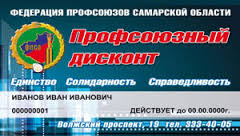 БОЛЕЕ ПОДРОБНУЮ ИНФОРМАЦИЮ ВЫ НАЙДЕТЕ, ПЕРЕЙДЯ ПО ССЫЛКЕ:http://fpso.ru/activities/discont_prof/   Контакты: г.Самара, ул. Куйбышева 90,к. 401., тел 332-81-48, эл.почта. ucp_samara@mail.ru, Ефанова Галина Анатольевна